K4A2Hello!Last week we talked about future perfect and future continuousDo the exercises 3, 4 + challenge in your workbook (page 43)Practise your listening skills – page 42, exerxise 4 (workbook) – track 19https://elt.oup.com/student/solutions/int/?cc=cz&selLanguage=csBudu hodnotit! (cvičení i poslech)Nepovinné:Voyager Golden Records:Watch the video narrated by Bill Nye (the Science Guy) and answer:https://www.youtube.com/watch?v=l5BG5nGmGFQWhat is according to Bill Nye the real reason that people write messages and send it e.g. to the space or in a bottle to the sea?Have you ever sent a message (in a bottle / by a balloon)? What did you write there? / What would you write there? Why?Do you think that aliens will find this golden plaque? 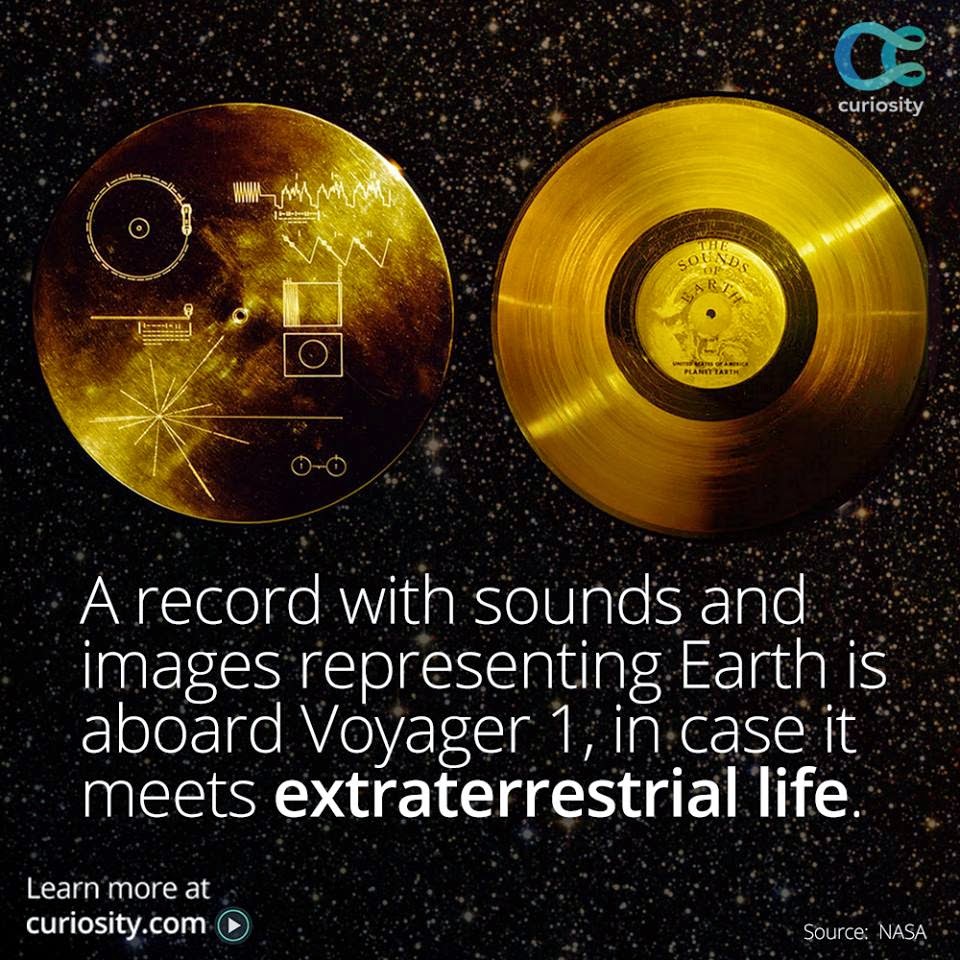 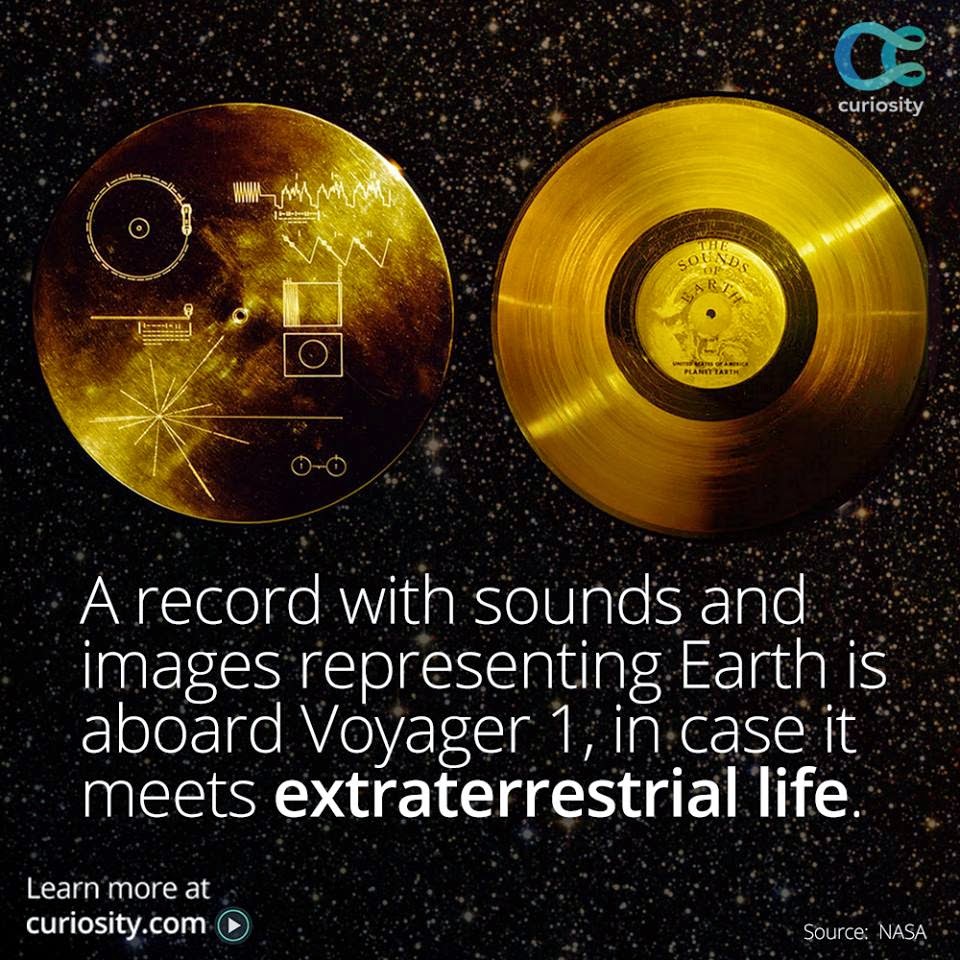 